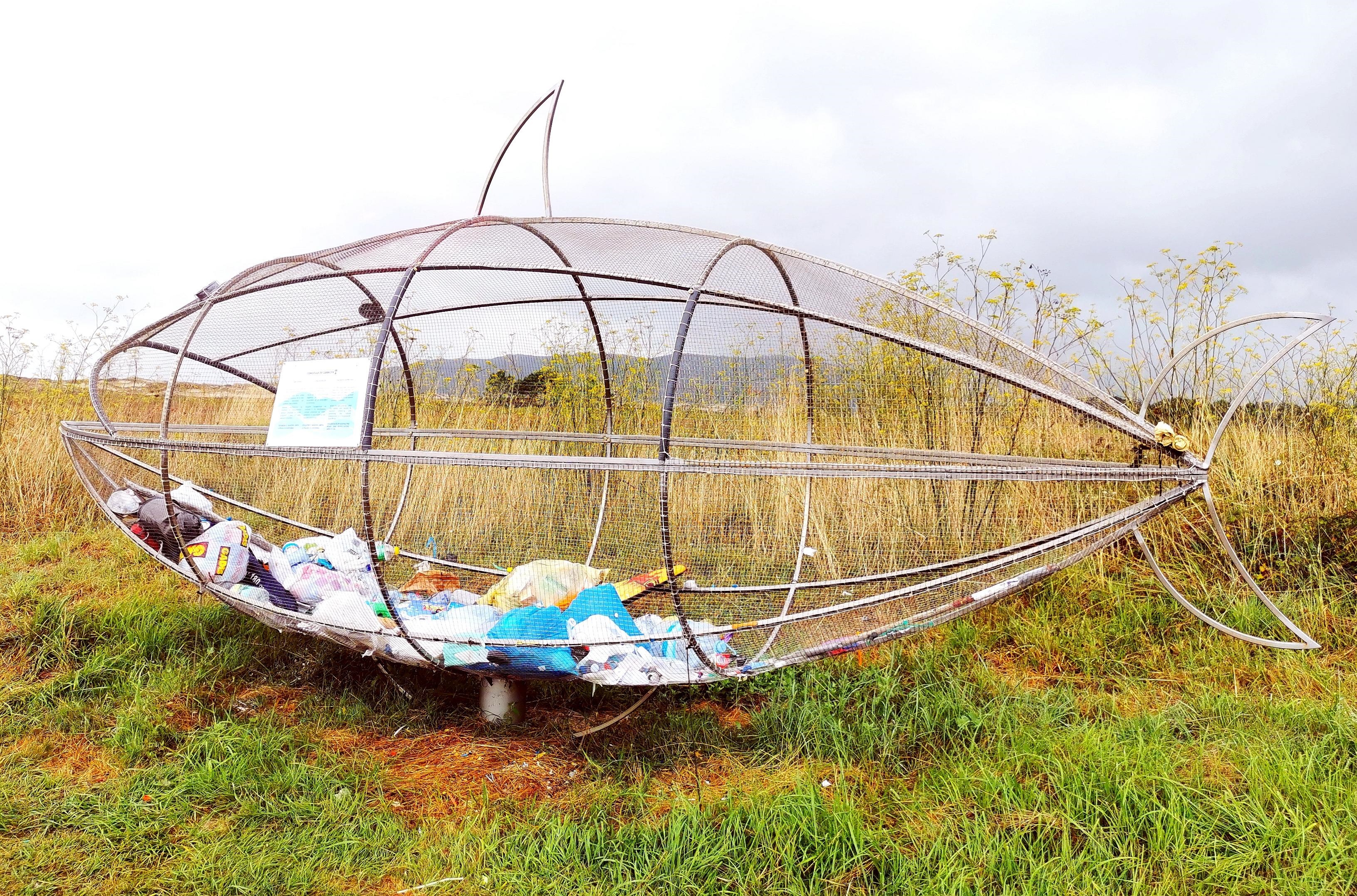 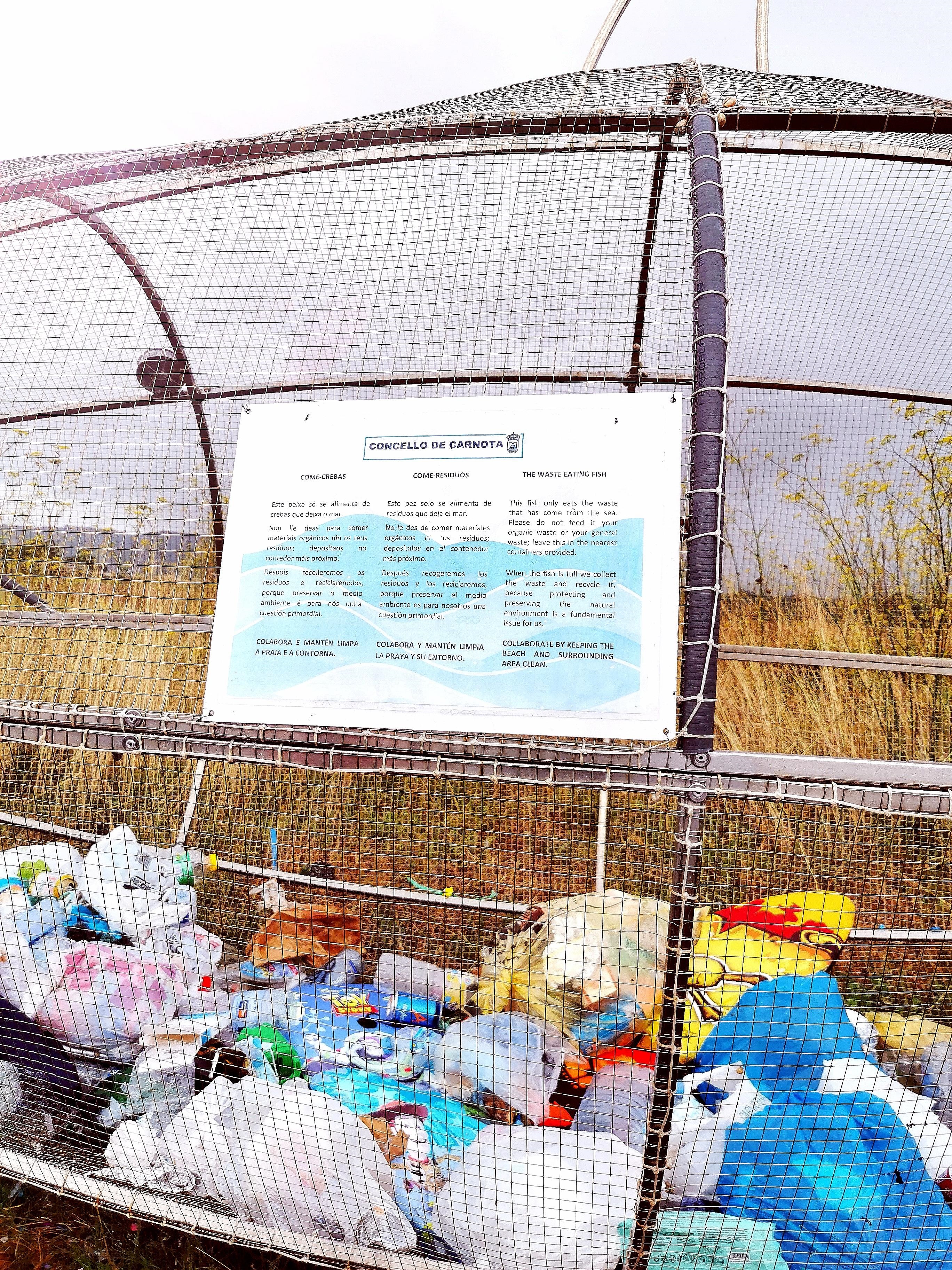 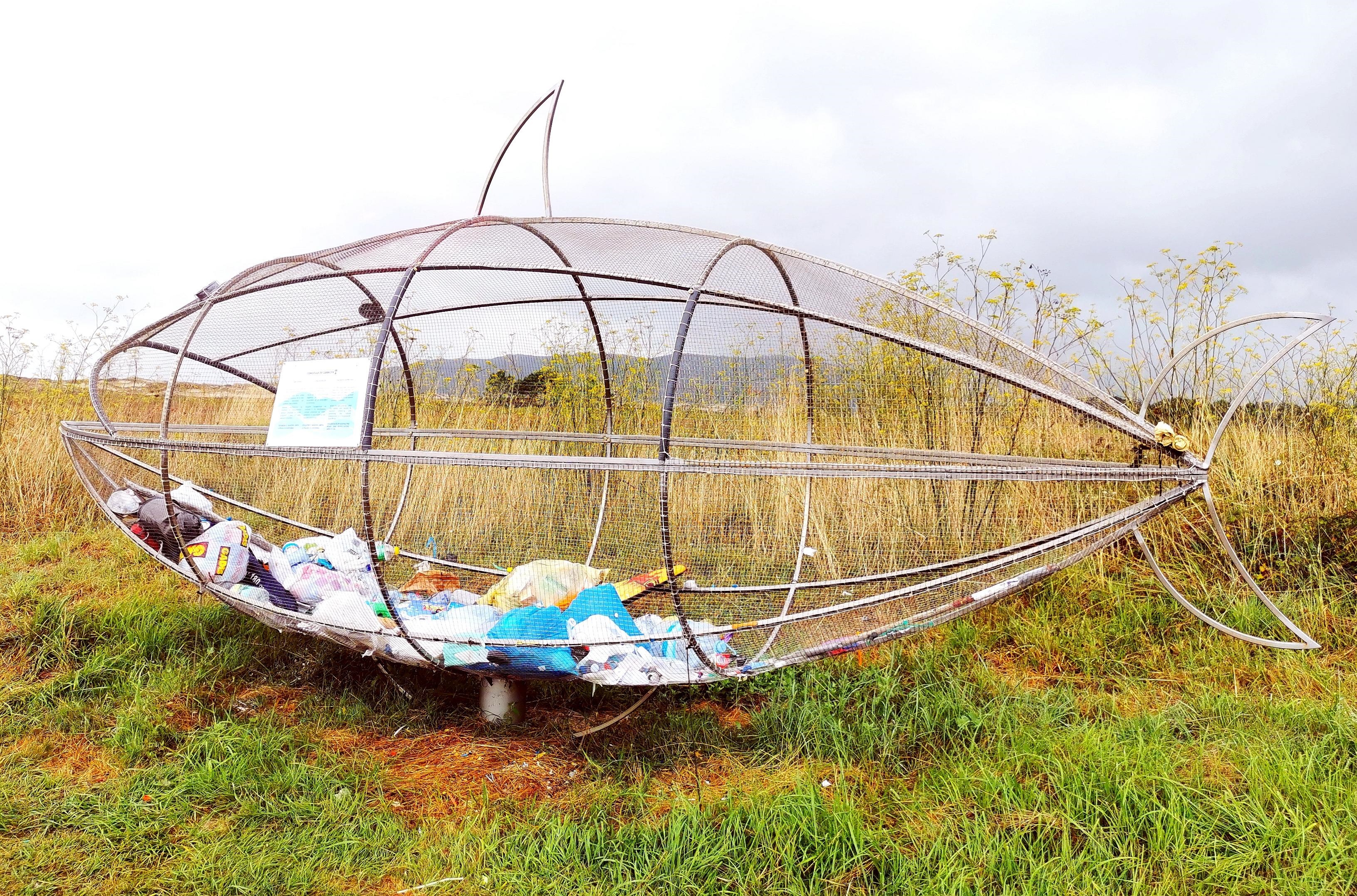 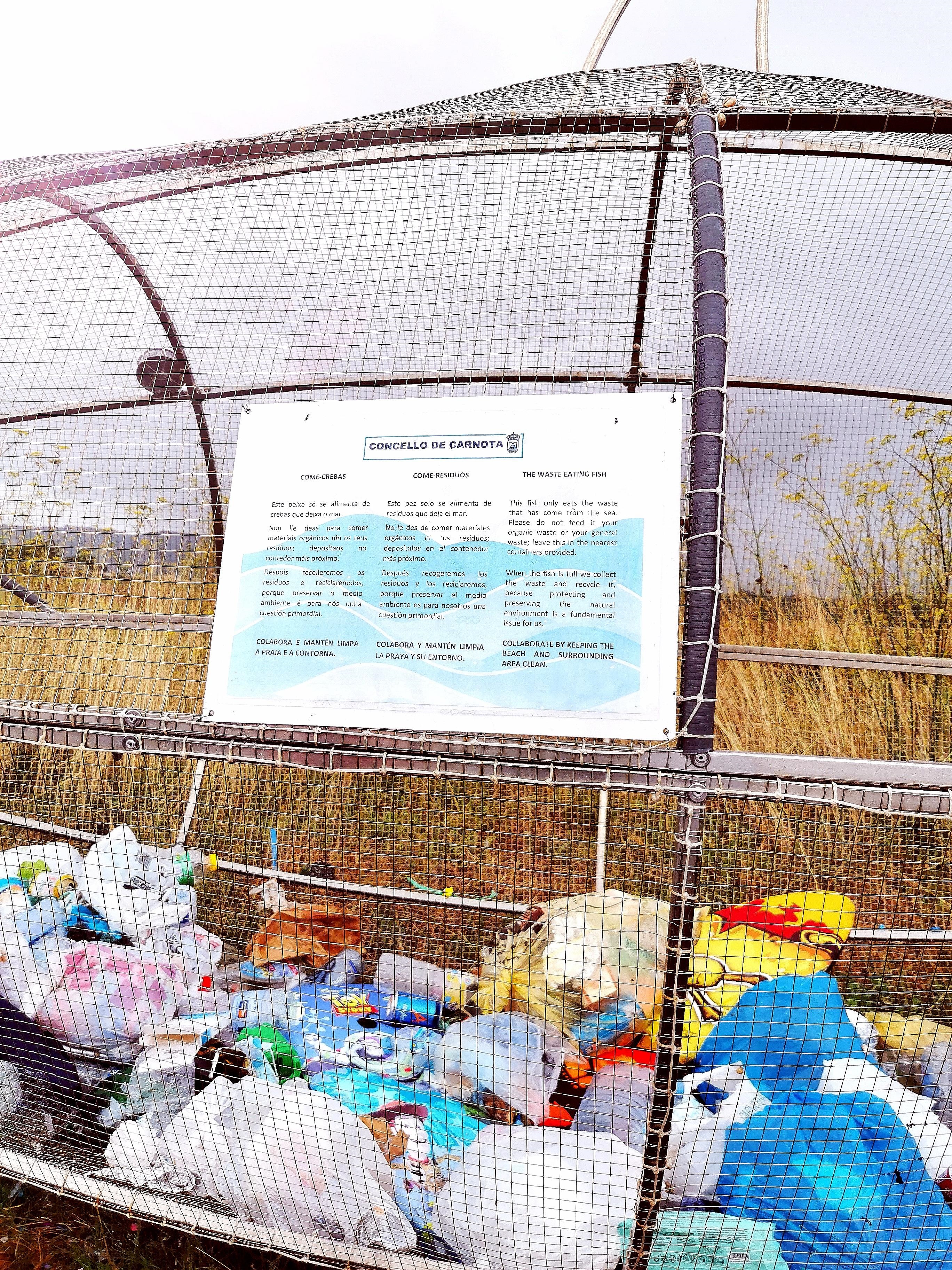 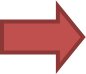 Ausgangsmaterial: “COME-RESIDUOS“ 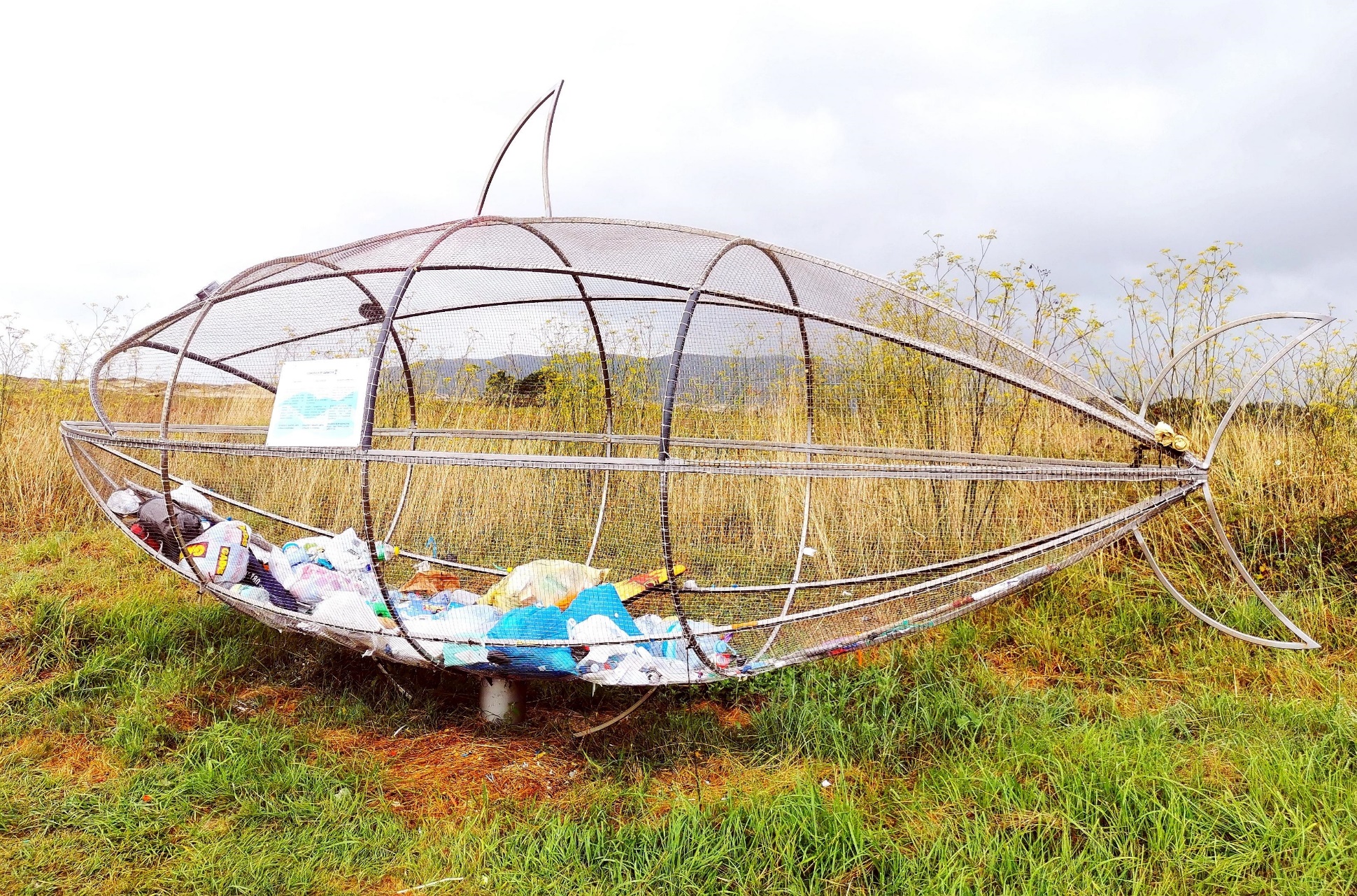 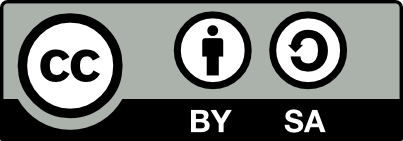 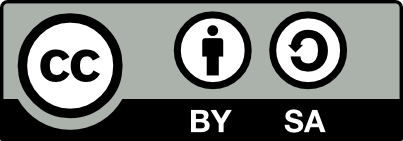 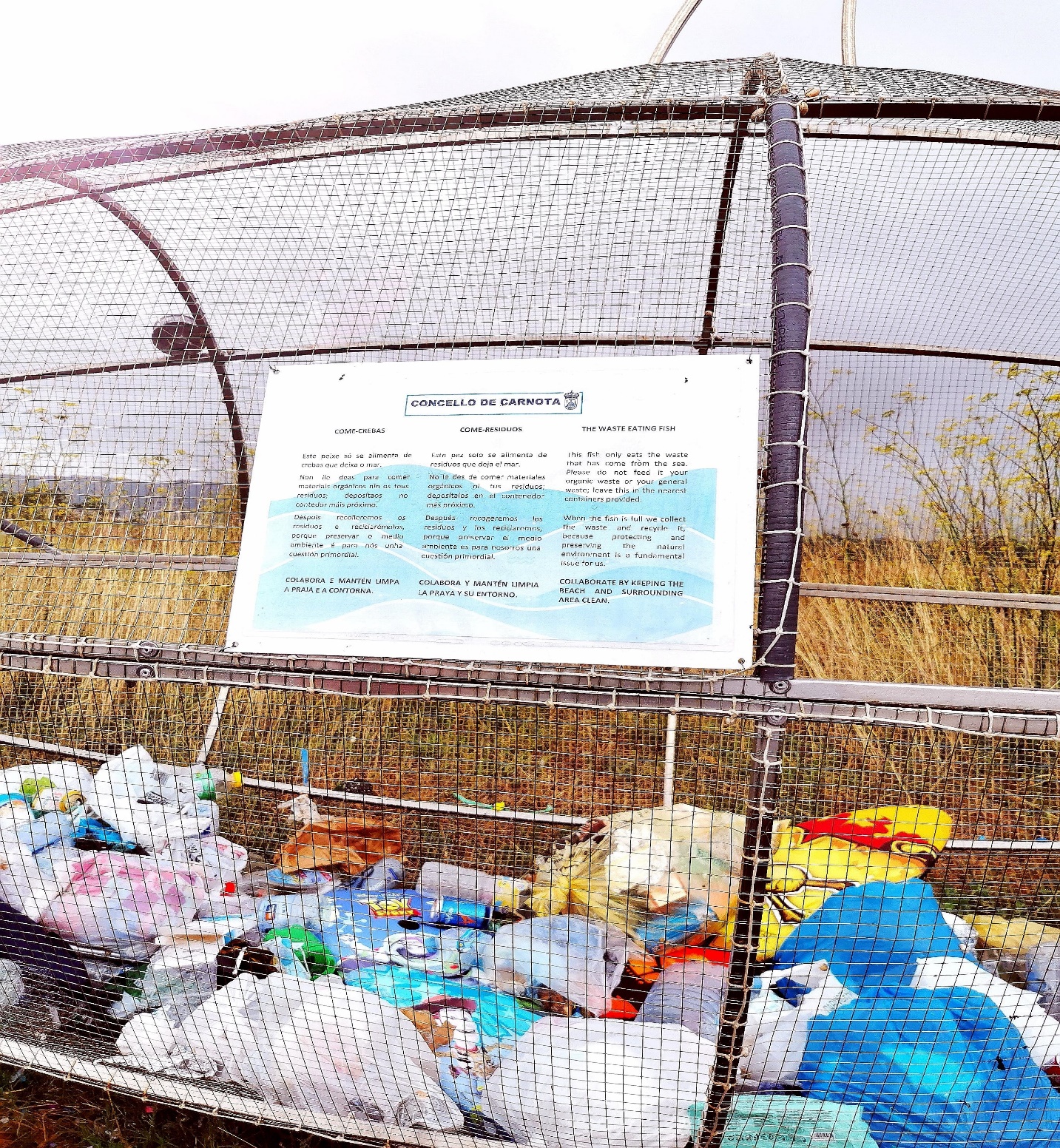 